Животне заједнице-Тест знањаРазред: 3.Ученик:__________________1. Допуни реченице:Животна заједница је___________________________________________________________Станиште је __________________________________________________________________Животне заједнице могу бити _______________ и ____________________.У свакој животној заједници постоје ____________ исхране, а прва карика у ланцу је увек ______________.                                                                                                                                            8 бод2. Зеленом бојом обоји  природне, а црвеном култивисане животне заједнице:5        бод3. Наведи називе биљака:                                                                                                                                   8 бод 4. Именуј животне заједнице које видиш на сликама: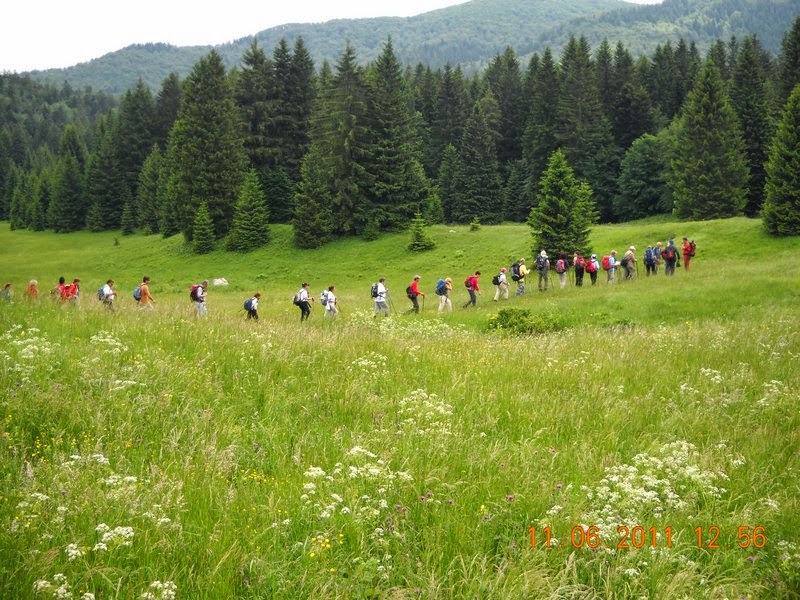                                             _________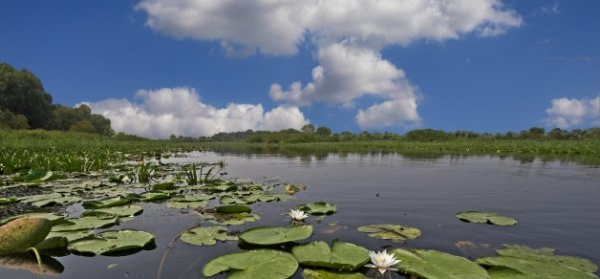 ________________________________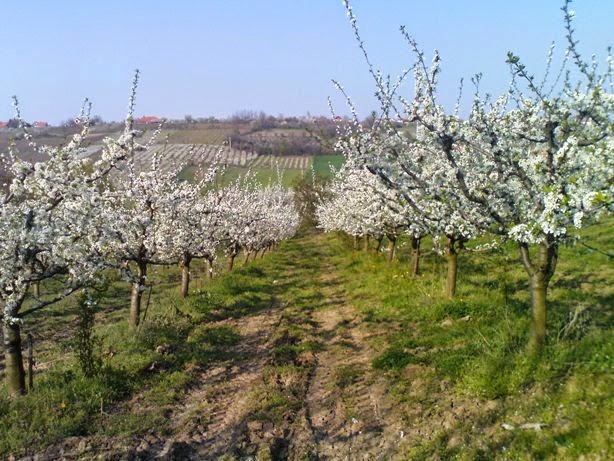                                                  __________________________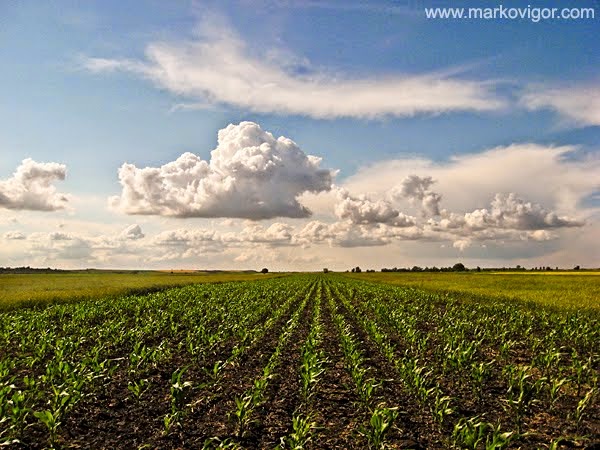 ___________________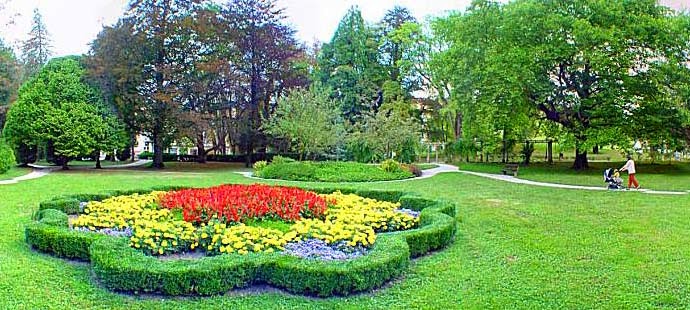 _____________________5 бод 5.Заокружи тачан одговор:10 бод6. Прецртај оно што не припада скупу: А) Биљке и животиње у животним заједницама не могу да живе без:љубави    ваздуха     воде      ватре   земљишта  хране   сунца  Б) Лековите ливадске биљке су:мајчина душица    шипурак    љубичица      нана      бела рада  камилица   јагорчевинаВ) Шумске животиње су:јелен  видра    дивља свиња     медвед   куна златица   веверица    лисица7 бодКључ за бодовање        35 - 43 бода  5       27 - 34  бода 4       19 - 26 бодова 312    - 18 бодова 20-      11 бодова  1                                                                                                                                                                                                                                                                                                                ОЦЕНА:паркњивабарапашњаквиноградрекавоћњакповртњакливадајезероЖитарице су:Индустријске биљке су:Четинарси су.Зељасте биљке су:Многе биљке и животиње могу да живе у две и више животних заједница.             ДА   НЕКултивисане живоне заједнице је створио човек и прилагодио их својим потребама.ДА   НЕХраст, буква, топола, бор и бреза спадају у листопадне шуме.                                     ДА   НЕЛивада је култивисана животна заједница у којој живе разне врсте трава.                ДА   НЕПастрмка живи у барама.                                                                                                 ДА   НЕПоред вода земљиште је влажно и ту живе врбе и тополе.                                          ДА   НЕУ повртњацима расте поврће, крмно биље и индустријске биљке.                             ДА   НЕВинова лоза подједнако успева у топлијим и хладнијим крајевима на брежуљкастом земљиштуДА   НЕПарк је природна животна заједница у којој расте украсно дрвеће, жбуње, трава и цвеће.ДА   НЕКукуруз је и житарица и индустријска биљка.ДА   НЕ